ASSIGNMENT/QUIZNAME: SUBHANULLAHID: 14772DEPARTMENT: B-TECH(CIVIL)SUBJECT: QUANTITY SURVEY & CONTRACT DOCUMENTS 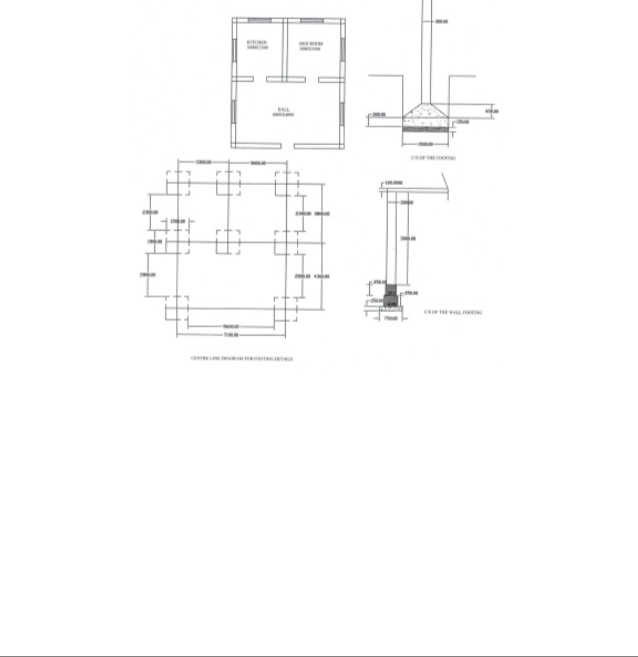 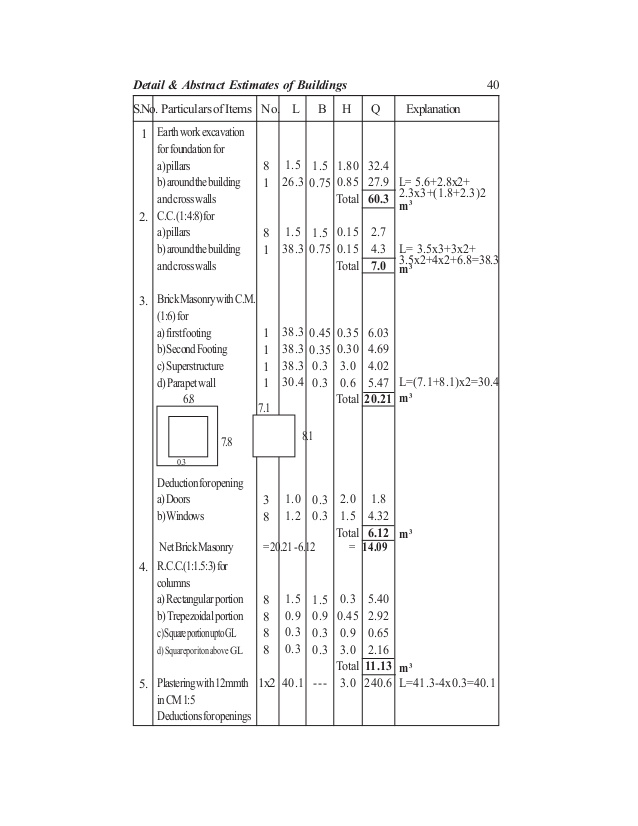 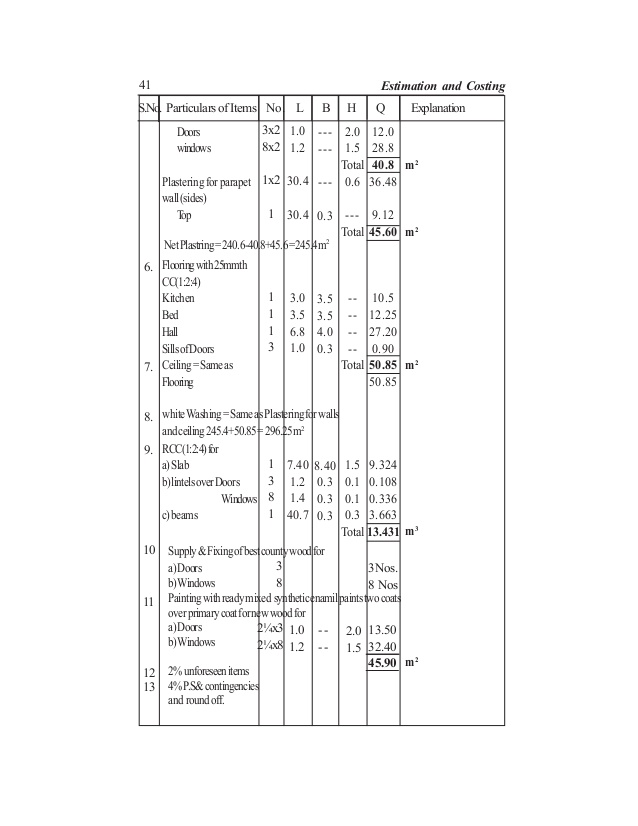 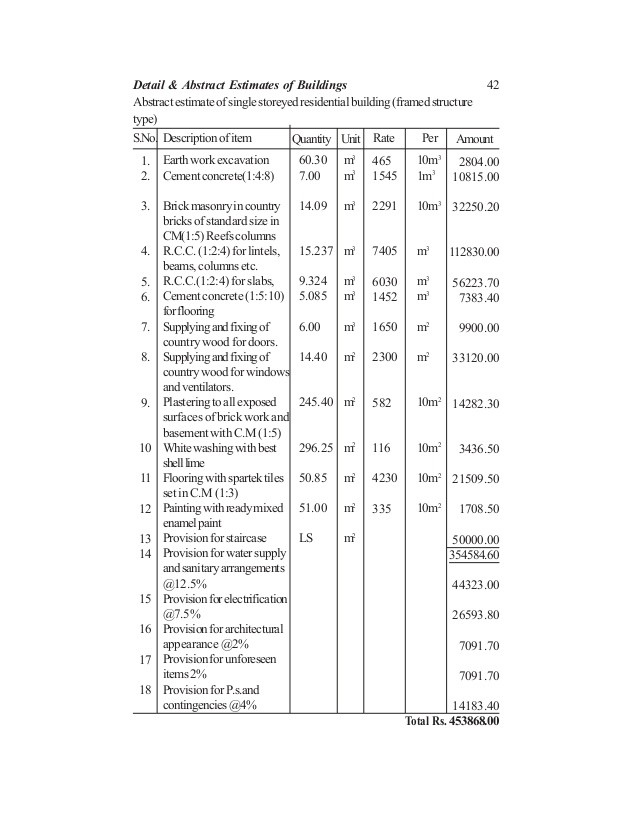 